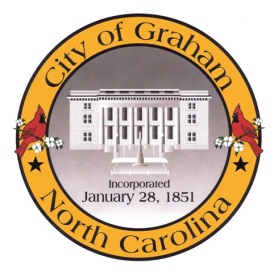 Planning BoardMeeting Agenda
May 16, 2017 at 7:00 PM
Council Chambers, 201 S Main StMeeting Called to Order, Invocation, and Overview of Board and general meeting rules1.	Approve minutes of the April 18, 2017 meeting2.	New Businessa. CR1702 Riverwalk Sign. A request by Harendva Patel to rezone his residence at 1202 Raspberry Run to permit a commercial real estate sign for the neighborhood.b. RZ1701 Disash Business. A request by Frank Longest to rezone Disash, LLC property at 602 E Harden Street from Multifamily Residential to General Business.3. Old Businessa. AM1703 Food Trucks. An amendment by Debarah Wilson to permit Temporary Outdoor Sales within the Downtown Business District.4. Public comment on non-agenda itemsAdjournA complete agenda packet is available at www.cityofgraham.com